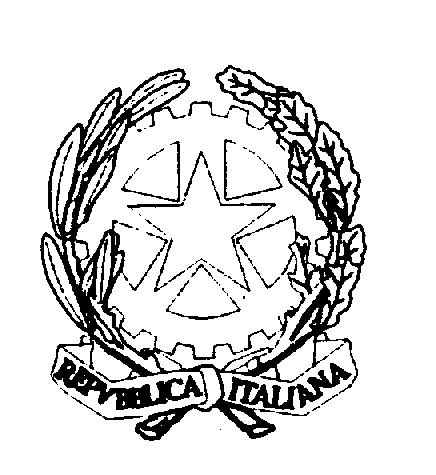 OGGETTO: autorizzazione uscita autonoma alunni Scuola Secondaria di primo grado (L. 4/12/2017,n. 172) I sottoscritti_________________________________________________ nato a _______________ il _______________cognome e nome del padre/tutore legale________________________________________________ nata a ________________ il _______________cognome e nome della madre/tutore legalein qualità di genitori/tutori dell'alunno/a ______________________________________________________, nato/a a______________________________________ il_______________________________________,
iscritto/a per l’a. s. _________alla  Scuola Secondaria di I grado ________________________, classe ______________ sez. ___________AUTORIZZANOl’Istituto Comprensivo "Gino Felci", ai sensi dell’art. 19-bis del D.L. 16/10/2017, n. 148 (convertito, con modificazioni, nella L. 4/12/2017, n. 172), a consentire l'uscita autonoma del/della proprio/a figlio/a dai locali scolastici al termine dell'orario delle lezioni, delle attività didattiche curriculari ed extracurriculari; ad usufruire in modo autonomo del servizio di trasporto scolastico, esonerando l'Istituto dalla responsabilità connessa all’adempimento dell’obbligo di vigilanza nella salita e discesa dal mezzo e nel tempo di sosta alla fermata utilizzata.I sottoscritti dichiarano di essere consapevoli che la presente autorizzazione non è valida in caso di uscita anticipata, su richiesta specifica della famiglia, né in caso di rientro dalle uscite didattiche oltre l’orario ordinario di lezione, e si impegnano in tali eventualità a prelevare il/la proprio/a figlio/a personalmente o tramite persona maggiorenne da loro delegata.A tal fine, consapevoli delle sanzioni penali previste dalla legge in caso di dichiarazioni mendaci (art.26 della Legge n. 15/1968, artt. 483, 495, 496 del Codice Penale), ai sensi del D.P.R. 445/2000 artt. 46 e 47, DICHIARANOdi essere a conoscenza delle disposizioni organizzative della Scuola e di condividere ed accettare i criteri e le modalità da questa previste in merito alla vigilanza sui minori;di aver preso visione dell’orario delle attività didattiche;di essere nell'impossibilità di provvedere personalmente o mediante persona maggiorenne delegata alla presa in consegna del/della proprio/a figlio/a all'uscita dalla scuola al termine dell'orario delle lezioni; di aver valutato le caratteristiche del tragitto che il/la proprio/a figlio/a percorre per raggiungere l’abitazione o il luogo da loro indicato, compresi i potenziali pericoli, e di non aver rilevato situazioni di rischio;di aver considerato l’età e valutato la necessità di avviare un percorso di auto responsabilizzazione del minore;di aver adeguatamente istruito il/la proprio/a figlio/a sul percorso e le cautele da seguire per raggiungere l’abitazione o il luogo da me indicato;di essere consapevole che il/la proprio/a figlio/a ha capacità autonome di gestire se stesso e il contesto ambientale, dimostrando di conoscere i corretti comportamenti e le principali regole della circolazione stradale, ed evidenziando maturità psicologica, autonomia e adeguate capacità di attenzione, concentrazione e senso di responsabilità, sufficienti per affrontare il tragitto;che il/la minore abitualmente si sposta autonomamente nel contesto urbano senza esser mai incorso/a in incidenti;di essere consapevoli che la presente autorizzazione esonera il  personale scolastico dalla  responsabilità    connessa all'adempimento dell'obbligo di vigilanza al termine dell’orario delle lezioni, anche nella salita e discesa dal mezzo di trasporto e nel tempo di sosta alla fermata utilizzata.I sottoscritti si impegnano:a controllare i tempi di percorrenza e le abitudini del/della proprio/a figlio/a per evitare eventuali pericoli;ad informare tempestivamente la scuola qualora le condizioni di sicurezza del percorso affrontato dal minore si modifichino;a ricordare costantemente al/alla proprio/a figlio la necessità di mantenere comportamenti ed atteggiamenti corretti nel rispetto del codice della strada.La presente autorizzazione ha validità per tutto il periodo di frequenza dell’alunno nell’Istituto e può essere revocata dal genitore in forma scritta. Velletri, _______________FIRMA DI ENTRAMBI I GENITORI/TUTORI/ AFFIDATARI DEL MINORE_________________________________________________________________________________________________________________________Oppure:Il sottoscritto, consapevole delle conseguenze amministrative e penali per chi rilasci dichiarazioni non corrispondenti a verità, ai sensi del DPR 445/2000, dichiara di aver rilasciato la suestesa autorizzazione in osservanza delle disposizioni sulla responsabilità genitoriale di cui agli artt. 316, 337 ter e 337 quater del codice civile, che richiedono il consenso di entrambi i genitori.Velletri ,                                                                                     FIRMA DEL GENITORE                                                                                    ______________________________________________                                       Si allegano copie dei documenti di identità di entrambi i genitori/tutori/affidatari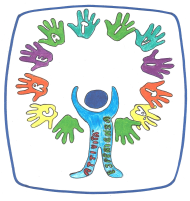 M.I.U.R. – U.S.R. per il LazioIstituto Comprensivo Statale GINO FELCI - RMIC8F700A  Via Paolina, 126 - 00049 Velletri (Roma)Centralino: 06/9615.1373 e 06/9642.144 - Fax: 06/9615.5042@: RMIC8F700A@istruzione.it; RMIC8F700A@pec.istruzione.it; : www.ginofelci.edu.itCodice fiscale: 95036920585 - Codice IPA: istsc_rmic8f700a - Codice unico per fatturazione: UF8RRDM.I.U.R. – U.S.R. per il LazioIstituto Comprensivo Statale GINO FELCI - RMIC8F700A  Via Paolina, 126 - 00049 Velletri (Roma)Centralino: 06/9615.1373 e 06/9642.144 - Fax: 06/9615.5042@: RMIC8F700A@istruzione.it; RMIC8F700A@pec.istruzione.it; : www.ginofelci.edu.itCodice fiscale: 95036920585 - Codice IPA: istsc_rmic8f700a - Codice unico per fatturazione: UF8RRDM.I.U.R. – U.S.R. per il LazioIstituto Comprensivo Statale GINO FELCI - RMIC8F700A  Via Paolina, 126 - 00049 Velletri (Roma)Centralino: 06/9615.1373 e 06/9642.144 - Fax: 06/9615.5042@: RMIC8F700A@istruzione.it; RMIC8F700A@pec.istruzione.it; : www.ginofelci.edu.itCodice fiscale: 95036920585 - Codice IPA: istsc_rmic8f700a - Codice unico per fatturazione: UF8RRD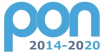 Fondi strutturali europei 2014-2020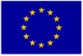 